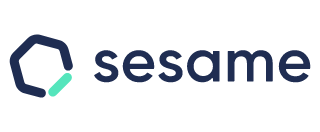 Empleado:Puesto actual:Departamento:Fecha de la evaluación:MánagerTipo de evaluación: (semestral, trimestral, anual, etc.)Tipo de evaluación: (semestral, trimestral, anual, etc.)Fecha de la anterior evaluación:Resumen de los logros conseguidos desde la última evaluación [indicar los logros clave y cómo piensas que se ha actuado]Resumen de los logros conseguidos desde la última evaluación [indicar los logros clave y cómo piensas que se ha actuado]Resumen de los logros conseguidos desde la última evaluación [indicar los logros clave y cómo piensas que se ha actuado]Notas del mánager:Objetivos: Por ejemplo, ser más creativo en diseño, innovando con diferentes técnicas.Pruebas de los empleados: ¿Qué has hecho para cumplir estos objetivos? Por favor, pon ejemplos.Pruebas de los empleados: ¿Qué has hecho para cumplir estos objetivos? Por favor, pon ejemplos.Notas del mánager:1 2345Desarrollo de la carrera profesional: [anota la formación que se haya realizado] Por ejemplo, he realizado un curso de inglés del nivel B2Desarrollo de la carrera profesional: [anota la formación que se haya realizado] Por ejemplo, he realizado un curso de inglés del nivel B2Desarrollo de la carrera profesional: [anota la formación que se haya realizado] Por ejemplo, he realizado un curso de inglés del nivel B2Notas del mánager:Avance en referencia a los valores fundamentales de la empresa. Por ejemplo, la puntualidad, competitividad, trabajo en equipo, etc.Pruebas de los empleados: Por ejemplo, he demostrado la puntualidad llegando todos los días a las 8:00 al trabajo.Pruebas de los empleados: Por ejemplo, he demostrado la puntualidad llegando todos los días a las 8:00 al trabajo.Notas del mánager12345Áreas a mejorar. Ámbitos que se pueden mejorar y cómo lograrlo.Áreas a mejorar. Ámbitos que se pueden mejorar y cómo lograrlo.Áreas a mejorar. Ámbitos que se pueden mejorar y cómo lograrlo.Notas del mánager¿Cómo te sientes?Nivel de satisfacción global:¿Qué te ayudaría a sentirte mejor en el trabajo?Más información: